CLINTON COUNTY HEALTH DEPARTMENT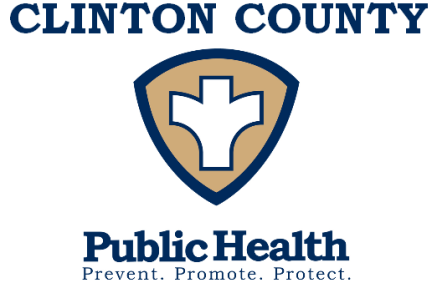 APPLICATION FOR EMPLOYMENTGENERAL INFORMATIONPOSITIONEDUCATION AND TRAININGVETERAN INFORMATION (Most recent)SPECIAL SKILLS (List all pertinent skills and equipment that you can operate)WORK EXPERIENCE (Most Recent First)  (Include voluntary work and military experience)I certify the information contained in this application is true, correct, and complete. I understand that, if employed, false statements reported on this application may be considered sufficient cause for dismissal. I understand that as part of the screening process, my prior employment history may be verified. I understand and consent to a criminal background check, to include all publically available information which may be lawfully obtained by the Clinton County Health Department for hiring purposes, including the Missouri Care Safety Registry. I understand that worker eligibility will be determined by the US Department of Homeland Security, as required by Federal and State law. I understand that professional licensure will be verified by the issuing body prior to employment. I understand that the Clinton County Health Department is an Equal Opportunity Employer, and does not discriminate in the consideration of applicants.Signature of Applicant_________________________________________________________  Date________________Name (Last)
     (First)
     (First)
     (First)
     (Middle Initial)
 Home Telephone(   )     -     Address (Mailing Address)
     (City)
     (City)
     (State)
  (Zip)
     Other Telephone(   )     -     Social Security NumberSocial Security NumberDate of BirthDate of BirthDate of BirthDate of BirthE-Mail AddressE-Mail AddressAre you legally entitled to work in the U.S.?  Yes  NoAre you legally entitled to work in the U.S.?  Yes  NoAre you legally entitled to work in the U.S.?  Yes  NoAre you legally entitled to work in the U.S.?  Yes  NoAre you related to any CCHD staff or contractor?  Yes  NoAre you related to any CCHD staff or contractor?  Yes  NoHave you ever been convicted of any crime other than minor traffic violations?  Yes  NoIf yes, please give details on a separate sheet. A conviction does not automatically disqualify an applicant.Have you ever been convicted of any crime other than minor traffic violations?  Yes  NoIf yes, please give details on a separate sheet. A conviction does not automatically disqualify an applicant.Have you ever been convicted of any crime other than minor traffic violations?  Yes  NoIf yes, please give details on a separate sheet. A conviction does not automatically disqualify an applicant.Have you ever been convicted of any crime other than minor traffic violations?  Yes  NoIf yes, please give details on a separate sheet. A conviction does not automatically disqualify an applicant.Position Or Type Of Employment DesiredWill Accept:  Part-Time  Full-Time  TemporaryAre you able to perform the essential functions of the job you are applying for, with or without reasonable accommodation?  Yes  NoWill Accept:  Part-Time  Full-Time  TemporarySalary DesiredDate AvailableDate AvailableHigh School Graduate Or General Education (GED) Test Passed?   Yes  NoHigh School Graduate Or General Education (GED) Test Passed?   Yes  NoHigh School Graduate Or General Education (GED) Test Passed?   Yes  NoHigh School Graduate Or General Education (GED) Test Passed?   Yes  NoHigh School Graduate Or General Education (GED) Test Passed?   Yes  NoHigh School Graduate Or General Education (GED) Test Passed?   Yes  NoHigh School Graduate Or General Education (GED) Test Passed?   Yes  NoHigh School Graduate Or General Education (GED) Test Passed?   Yes  NoCollege, Business School, Military (Most recent first)College, Business School, Military (Most recent first)College, Business School, Military (Most recent first)College, Business School, Military (Most recent first)College, Business School, Military (Most recent first)College, Business School, Military (Most recent first)College, Business School, Military (Most recent first)College, Business School, Military (Most recent first)Name and LocationDates AttendedMonth/YearCredits EarnedCredits EarnedCredits EarnedGraduateDegree& YearMajor 
or SubjectName and LocationDates AttendedMonth/YearQuarterly orSemesterHoursOther(Specify)Other(Specify)GraduateDegree& YearMajor 
or SubjectFrom       Yes
 NoTo       Yes
 NoFrom       Yes
 NoTo       Yes
 NoFrom       Yes
 NoTo       Yes
 NoFrom       Yes
 NoTo       Yes
 NoOccupational License, Certificate or RegistrationOccupational License, Certificate or RegistrationNumberNumberWhere IssuedWhere IssuedWhere IssuedExpiration DateOccupational License, Certificate or RegistrationOccupational License, Certificate or RegistrationNumberNumberWhere IssuedWhere IssuedWhere IssuedExpiration DateOccupational License, Certificate or RegistrationOccupational License, Certificate or RegistrationNumberNumberWhere IssuedWhere IssuedWhere IssuedExpiration DateLanguages Read, Written or Spoken Fluently Other Than EnglishLanguages Read, Written or Spoken Fluently Other Than EnglishLanguages Read, Written or Spoken Fluently Other Than EnglishLanguages Read, Written or Spoken Fluently Other Than EnglishLanguages Read, Written or Spoken Fluently Other Than EnglishLanguages Read, Written or Spoken Fluently Other Than EnglishLanguages Read, Written or Spoken Fluently Other Than EnglishLanguages Read, Written or Spoken Fluently Other Than EnglishBranch of Service
     Please Include a copy of Unedited DD-214 if a military veteranDate of Entry
     Date of Discharge
     (Maximum 1000 characters)      Employer       Telephone Number  (   )     -     Telephone Number  (   )     -     From  (Month/Year)Address       Address       Address       From  (Month/Year)Job Title       Number Employees Supervised       Number Employees Supervised       To  (Month/Year)Specific Duties (Maximum 1000 characters)Specific Duties (Maximum 1000 characters)Specific Duties (Maximum 1000 characters)To  (Month/Year)Specific Duties (Maximum 1000 characters)Specific Duties (Maximum 1000 characters)Specific Duties (Maximum 1000 characters)Hours Per WeekSpecific Duties (Maximum 1000 characters)Specific Duties (Maximum 1000 characters)Specific Duties (Maximum 1000 characters)Hours Per WeekSpecific Duties (Maximum 1000 characters)Specific Duties (Maximum 1000 characters)Specific Duties (Maximum 1000 characters)Last SalarySpecific Duties (Maximum 1000 characters)Specific Duties (Maximum 1000 characters)Specific Duties (Maximum 1000 characters)Last SalarySpecific Duties (Maximum 1000 characters)Specific Duties (Maximum 1000 characters)Specific Duties (Maximum 1000 characters)SupervisorSpecific Duties (Maximum 1000 characters)Specific Duties (Maximum 1000 characters)Specific Duties (Maximum 1000 characters)SupervisorReason For Leaving       Reason For Leaving       May We Contact This Employer?   Yes  NoMay We Contact This Employer?   Yes  NoEmployer       Telephone Number  (   )     -     Telephone Number  (   )     -     From  (Month/Year)Address       Address       Address       From  (Month/Year)Job Title       Number Employees Supervised       Number Employees Supervised       To  (Month/Year)Specific Duties (Maximum 1000 characters)Specific Duties (Maximum 1000 characters)Specific Duties (Maximum 1000 characters)To  (Month/Year)Specific Duties (Maximum 1000 characters)Specific Duties (Maximum 1000 characters)Specific Duties (Maximum 1000 characters)Hours Per WeekSpecific Duties (Maximum 1000 characters)Specific Duties (Maximum 1000 characters)Specific Duties (Maximum 1000 characters)Hours Per WeekSpecific Duties (Maximum 1000 characters)Specific Duties (Maximum 1000 characters)Specific Duties (Maximum 1000 characters)Last SalarySpecific Duties (Maximum 1000 characters)Specific Duties (Maximum 1000 characters)Specific Duties (Maximum 1000 characters)Last SalarySpecific Duties (Maximum 1000 characters)Specific Duties (Maximum 1000 characters)Specific Duties (Maximum 1000 characters)SupervisorSpecific Duties (Maximum 1000 characters)Specific Duties (Maximum 1000 characters)Specific Duties (Maximum 1000 characters)SupervisorReason For Leaving       Reason For Leaving       May We Contact This Employer?   Yes  NoMay We Contact This Employer?   Yes  NoEmployer       Telephone Number  (   )     -     Telephone Number  (   )     -     From  (Month/Year)Address       Address       Address       From  (Month/Year)Job Title       Number Employees Supervised       Number Employees Supervised       To  (Month/Year)Specific Duties (Maximum 1000 characters)Specific Duties (Maximum 1000 characters)Specific Duties (Maximum 1000 characters)To  (Month/Year)Specific Duties (Maximum 1000 characters)Specific Duties (Maximum 1000 characters)Specific Duties (Maximum 1000 characters)Hours Per WeekSpecific Duties (Maximum 1000 characters)Specific Duties (Maximum 1000 characters)Specific Duties (Maximum 1000 characters)Hours Per WeekSpecific Duties (Maximum 1000 characters)Specific Duties (Maximum 1000 characters)Specific Duties (Maximum 1000 characters)Last SalarySpecific Duties (Maximum 1000 characters)Specific Duties (Maximum 1000 characters)Specific Duties (Maximum 1000 characters)Last SalarySpecific Duties (Maximum 1000 characters)Specific Duties (Maximum 1000 characters)Specific Duties (Maximum 1000 characters)SupervisorSpecific Duties (Maximum 1000 characters)Specific Duties (Maximum 1000 characters)Specific Duties (Maximum 1000 characters)SupervisorReason For Leaving       Reason For Leaving       May We Contact This Employer?   Yes  NoMay We Contact This Employer?   Yes  NoEmployer       Telephone Number  (   )     -     Telephone Number  (   )     -     From  (Month/Year)Address       Address       Address       From  (Month/Year)Job Title       Number Employees Supervised       Number Employees Supervised       To  (Month/Year)Specific Duties (Maximum 1000 characters)Specific Duties (Maximum 1000 characters)Specific Duties (Maximum 1000 characters)To  (Month/Year)Specific Duties (Maximum 1000 characters)Specific Duties (Maximum 1000 characters)Specific Duties (Maximum 1000 characters)Hours Per WeekSpecific Duties (Maximum 1000 characters)Specific Duties (Maximum 1000 characters)Specific Duties (Maximum 1000 characters)Hours Per WeekSpecific Duties (Maximum 1000 characters)Specific Duties (Maximum 1000 characters)Specific Duties (Maximum 1000 characters)Last SalarySpecific Duties (Maximum 1000 characters)Specific Duties (Maximum 1000 characters)Specific Duties (Maximum 1000 characters)Last SalarySpecific Duties (Maximum 1000 characters)Specific Duties (Maximum 1000 characters)Specific Duties (Maximum 1000 characters)SupervisorSpecific Duties (Maximum 1000 characters)Specific Duties (Maximum 1000 characters)Specific Duties (Maximum 1000 characters)SupervisorReason For Leaving       Reason For Leaving       May We Contact This Employer?   Yes  NoMay We Contact This Employer?   Yes  No